Рабочая программа на 2016-2017 учебный годк дополнительной общеобразовательной общеразвивающей программе«Маленький исследователь»Форма реализации программы – очнаяГод обучения – первыйНомер группы - 2Возраст обучающихся: 5-6 летг. ЕнисейскПояснительная запискаНаправленность. Естественнонаучная. «Маленький исследователь» составлена  для детей дошкольного возраста   5 – 7 лет. Форма реализации программы – очная. Программа направлена на развитие самостоятельности, познавательной и коммуникативной активности, социальной уверенности и ценностных ориентаций, определяющих поведение, деятельность и отношение ребенка к мируСтарший дошкольный возраст - самоценный этап развития познавательной активности ребенка, под которым понимается не только процесс усвоения знаний, умений и навыков, а главным образом, поиск знаний, приобретение знаний самостоятельно или совместно со взрослым..Одним из эффективных методов познания закономерностей и явлений окружающего мира является метод экспериментирования. Детское экспериментирование способствует расширению кругозора, обогащению опыта самостоятельной деятельности, саморазвитию ребенка.Эксперименты положительно влияют на эмоциональную сферу ребёнка, на развитие его творческих способностей, они дают детям реальные представления о различных сторонах изучаемого объекта, его взаимоотношениях с другими объектами и со средой обитания. В процессе эксперимента идёт обогащение памяти ребёнка, активизируются его мыслительные процессы, так как постоянно возникает необходимость совершать операции анализа, сравнения, обобщения. Необходимость давать отчёт об увиденном, формулировать обнаруженные закономерности и выводы стимулирует развитие речи. Следствием является не только ознакомление ребёнка с новыми фактами, но и накоплением фонда умственных приёмов и операций, которые рассматриваются как умственные умения. Непосредственный контакт ребенка с предметами или материалами, элементарные опыты с ними позволяют познать их свойства, качества, возможности, пробуждают любознательность, желание узнать больше, обогащают яркими образами окружающего мира. В ходе опытной деятельности дошкольник учится наблюдать, размышлять, сравнивать, отвечать на вопросы, делать выводы, устанавливать причинно-следственную связь, соблюдать правила безопасности  Цель: развивать познавательную активность детей через занимательные опыты и эксперименты.ЗадачиНаучить проводить опыты и эксперименты с объектами неживой и  живой природы.Расширять представления детей о физических свойствах окружающего мира: знакомство с различными свойствами веществ (твердость, мягкость, сыпучесть, растворимость и т.д.); с основными видами и характеристиками движения (скорость, направление); развитие представления об основных физических явлениях (магнитное и земное притяжение)Развивать умение делать выводы, умозаключения Формировать опыт выполнения правил техники безопасности при проведении опытов и экспериментов. Способствовать развитию общекультурных компетенций: воспитывать чувство   любви к  своей Родине, своей семье, умение замечать и ценить красоту родной природы;Развивать у детей  чувство коллективизма, желание работать в одной  команде; Воспитывать стремление сохранять и оберегать природу, следовать доступным экологическим правилам в деятельности и поведении.2 год – 6 – 7 летЗанятия проводятся с группой детей 2 раза в неделю, продолжительность занятий – 30 минут. Всего -72 занятия  в год. Количество детей в группе - 12 человек.Формы проведения занятия: Основными формами занятий с учащимися являются:- проведение бесед с включением тематических дидактических игр; Занятия - эксперимент, опыт.  занятие-игра. Во время занятий они учатся наблюдать. Это развивает их  внимание, наблюдательность, воображение. Дети также осваивают  такие правила как « не навреди».ожидаемые результаты и способы их оценки, формы проведения промежуточной и итоговой аттестации в текущем учебном годуПрименяемые методы Объяснительно-иллюстративныйРепродуктивныйПоисковый Исследовательский.Форма организации деятельностиМетоды:Фронтальный (одновременно со всей группой)Подгрупповой( работа  в группах, парах, тройках)Индивидуальный (Выполнение заданий) Ожидаемые  результаты1.Умеет проводить опыты и  эксперименты с объектами  неживой и живой природы. 2.Имеет представление о различных физических свойствах и явлениях 3.Соблюдает правила техники безопасности при проведении опытов и экспериментов. 4.Проявляет познавательный интерес к опытно-экспериментальной деятельности 5.Владеет культурой мышления, способностью к обобщению, анализу, восприятию            информации, постановке цели и выбору путей ее достижения; 6.Умеет  задавать вопросы, осуществляет взаимный контроль, работает  в паре, группе; 7.Самостоятелен,    ответственен за свои поступки; 8.Любит  свою Родину, свою семье, умеет  замечать и ценить красоту родной природыФормы аттестации: входной контроль – сентябрь, в конце 1-го года обучения - майФормы проведения промежуточной и итоговой аттестации в текущем учебном году это игра.Календарный учебно-тематический планпо дополнительной общеобразовательной общеразвивающей программе«Маленький исследователь»1 год обученияна 2016-2017 учебный годДидактическое и методическое обеспечение программы Материал: гербарий насекомых , птичьи перья, шишки, мох,  листья  и хвоя деревьев, семена, опытные растения.Список используемой литературы1. Дыбина О. В., Рахманова Н. П. Неизведанное рядом. Занимательные опыты и эксперименты для дошкольников. ТЦ «Сфера» Москва 2002.2.Иванова А.И. «Методика организации экологических наблюдений и экспериментов в детском саду» М., 2004г3.Николаева С.Н. «Как приобщить ребенка к природе» М., 1993г4.Рыжова Н.А. «Воздух – невидимка», М., 1998г.5. Рыжова Н.А. «Волшебница – вода», М., 1997 г,6.Рыжова Н.А. « Опыты с песком и глиной», ж «Обруч», №2 -1998г7. Рыжова Н.А. «Наш дом – природа»МУНИЦИПАЛЬНОЕ АВТОНОМНОЕ ОБРАЗОВАТЕЛЬНОЕ УЧРЕЖДЕНИЕДОПОЛНИТЕЛЬНОГО ОБРАЗОВАНИЯ ДЕТЕЙ«ЦЕНТР ДОПОЛНИТЕЛЬНОГО ОБРАЗОВАНИЯ»г. ЕНИСЕЙСКА КРАСНОЯРСКОГО КРАЯ(МАОУ ДОД ЦДО)Рекомендована решениемметодического советаМАОУ ДОД ЦДОот 15.09.2016 г.Протокол №2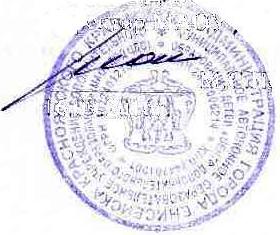 УТВЕРЖДАЮДиректор МАОУ ДОД ЦДО____________ М.С.Пожога16.09.2016г.Составитель:Дозморова Н.В.,педагог дополнительного образования МАОУ ДОД ЦДО№ п/пДата проведения занятияТема занятияКоличество часовМесто проведения Форма занятияФорма контроляПримечание105.09Введение в программуТренинг  по общению1Д.садБеседа.Вопросы207.09Вода-источник жизни1Д.сад.БеседаВопросы312.09Свойства воды1Д.садЭкспериментНаблюдение414.09Вода в трех состояниях1Д.садЭкспериментНаблюдение519.09Волшебница-вода1Д.сад. ЗагадкиВопросы621.09Вода- растворитель1Д.садОпыты с водой.Наблюдение7.26.09Сухо-мокро1Д.сад. Эксперимент.Наблюдение8.28.09«Тонет не тонет»1Д.садЭкспериментНаблюдение9.03.10Как вытолкнуть воду из стакана1Д.сад   ЭкспериментНаблюдение10.05.10Чистая и грязная вода1Д.садБеседаВопросы11.10.10Фильтрование воды1Д.садЭкспериментНаблюдение12.12.10«Ходит капелька по кругу»1Д.сад БеседаВопросы13.17.10Испарение воды.1Д.сад ЭкспериментНаблюдение14.19.10Водные растения.1Д.сад БеседаВопросы15.24.10Вода дом для животных1Д.сад         .БеседаВопросы16.26.10Вода –источник  жизниЗакрепление знаний о воде и ее роли в природе.1Д.сад            .ИграИгра17.02.11Воздух1Д.садБеседаВопросы18.07.11Свойства воздуха.1Д.садэксперимент.Наблюдение19.09.11Как мы чувствуем разные запахи.1Д.садЭксперимент.Наблюдение20.14.11Как рождается ветер1Д.сад. БеседаВопросы21.16.11Чистый и грязный воздух.1Д.садБеседаВопросы22.21.11Воздух везде и всегда.1Д.садИгра.Игра23.23.11Где работает воздух.1Д.садБеседа.Вопросы24.28.11Надуваем воздушный шарик без воздуха.1Д.садЭкспериментНаблюдение25.30.11Магнитное волшебство1Д.сад.БеседаВопросы26.05.12Применение магнита1Д.садПрактическое занятиеНаблюдение27.07.12Магнит и его свойства1Д.сад.ЭкспериментНаблюдение28.12.12Магнит и его свойства1Д.садПрактическая работа.Наблюдение29.14.12Видео о магните.1Д.садИграВопросы30.19.12Откуда берется песок1Д.садБеседаВопросы3121.12Опыты с песком1Практическая работаНаблюдение3226.12Чей след на песке.1Д.сад.Игра3328.12Откуда берется глина1Д.садБеседаВопросы3409.01.2017гЛепим из глины1Д.садПрактическая работаСамостоятельная работа3511.01.Что быстрей пропустит  воду, песок или глина.1Д.садЭкспериментНаблюдение3616.01Загадки, вопросы о песке и глине.1Д.сад.ИграВопросы3718.01Для чего человеку песок и глина. Мы рисуем изделия из глины и песка1Д.садПрактическая работаСамостоятельная работа3823.01Что такое горы1Д.сад.БеседаВопросы3925.01Почему разрушаются горы1Д.сад.Беседа.ЭкспериментВопросы4030.01Вулканы в природе1Д.сад.БеседаэкспериментВопросы4101.02Соль1Д.садБеседаВопросы4206.02Растворение соли в воде1Д.садЭкспериментНаблюдение4308.02«Эффект мертвого моря»1Д.сад.ЭкспериментНаблюдение4413.02Выращивание кристаллов1Д.садЭкспериментНаблюдение4515.02Незамерзающая соль1Д.сад.ОпытНаблюдение4620.02Лепим из соленого теста1Д.садПрактическая работаСамостоятельная работа4722.02Закрепление пройденного материала.1Д.сад.ИграИгра4827.02Электричество1Д.сад.БеседаВопросы4901.03Как заставить бумагу притянутся к расческе1Д.садЭкспериментНаблюдение5006.03«Почему лампочка светит?»1Д.садЭкспериментНаблюдение5107.03Воздушные шарики отталкиваются и притягиваются друг к другу.1Д.садЭкспериментНаблюдение5213.03Закрепление материала электричество1Д.сад.ИграИгра5315.03Добрый и злой огонь1Д.сад.БеседаВопросы5420.03Закрепление пройденного материала1Д.сад.ИграИгра5522.03Растения1Д.садБеседаВопросы5627.03Строение растений1Д.садБеседаВопросы5729.03Для чего растениюкорень. «Как увидеть движение воды через корешки1Д.садБеседаОпыт.Наблюдение5803.04«На свету и в темноте »1Д.сад.ОпытНаблюдение5905.04Зарисовка опытных растений1Д.садНаблюдениеСамостоятельная работа6010.04Зарисовка опытных растений1Д.сад. НаблюдениеСамостоятельная работа6112.04Зарисовка опытных растений1Д.садНаблюдениеСамостоятельная работа6217.04Зарисовка опытных растений1Д.садНаблюдениеСамостоятельная работа6319.04Зарисовка опытных растений1Д.садНаблюдениеСамостоятельная работа6424.04«В тепле или в холоде?»1Д.садОпытНаблюдение6526.04Зарисовка опытных растений1Д.сад.НаблюдениеСамостоятельная работа6603.05Зарисовка опытных растений1Д.садНаблюдениеСамостоятельная работа6710.05Зарисовка опытных растений1Д.садНаблюдениеСамостоятельная работа6815.05Зарисовка опытных растений1Д.садНаблюдениеСамостоятельная работа6917.05Зарисовка опытных растений1Д.садНаблюдениеСамостоятельная работа7022.05Зарисовка опытных растений1Д.садНаблюдениеСамостоятельная работа7124.05Закрепление пройденного материала1Д.сад.ИграИгра7229.05Итоговое1Д.садЗанятие72 часа